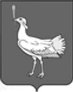       СОБРАНИЕ ПРЕДСТАВИТЕЛЕЙ                 СЕЛЬСКОГО ПОСЕЛЕНИЯ АЛЕКСАНДРОВКАМУНИЦИПАЛЬНОГО РАЙОНАБОЛЬШЕГЛУШИЦКИЙСАМАРСКОЙ ОБЛАСТИЧЕТВЕРТОГО СОЗЫВАРЕШЕНИЕ № 6от  22 сентября 2020 г.О регистрации депутатского объединения Всероссийской политической партии «ЕДИНАЯ РОССИЯ» в Собрании представителей сельского поселении Александровка     муниципального района Большеглушицкий Самарской областиВ соответствии с Федеральным законом от 06.10.2003 № 131-ФЗ «Об общих принципах организации местного самоуправления в Российской Федерации», руководствуясь Уставом сельского поселения Александровка муниципального района Большеглушицкий Самарской области,  Собрание представителей сельского поселения Александровка   муниципального района Большеглушицкий Самарской областиРЕШИЛО:1. Зарегистрировать депутатское объединение Всероссийской политической партии «ЕДИНАЯ РОССИЯ» в Собрании представителей сельского поселении Александровка муниципального района Большеглушицкий Самарской области.2. Настоящее Решение вступает в силу со дня его принятия.Председатель Собрания представителейсельского поселения Александровка  муниципального района БольшеглушицкийСамарской области                                                                И.Г. Савенкова                          